Královéhradecká asociace Sport pro všechny a RC Hradec Králové vás zvou na akci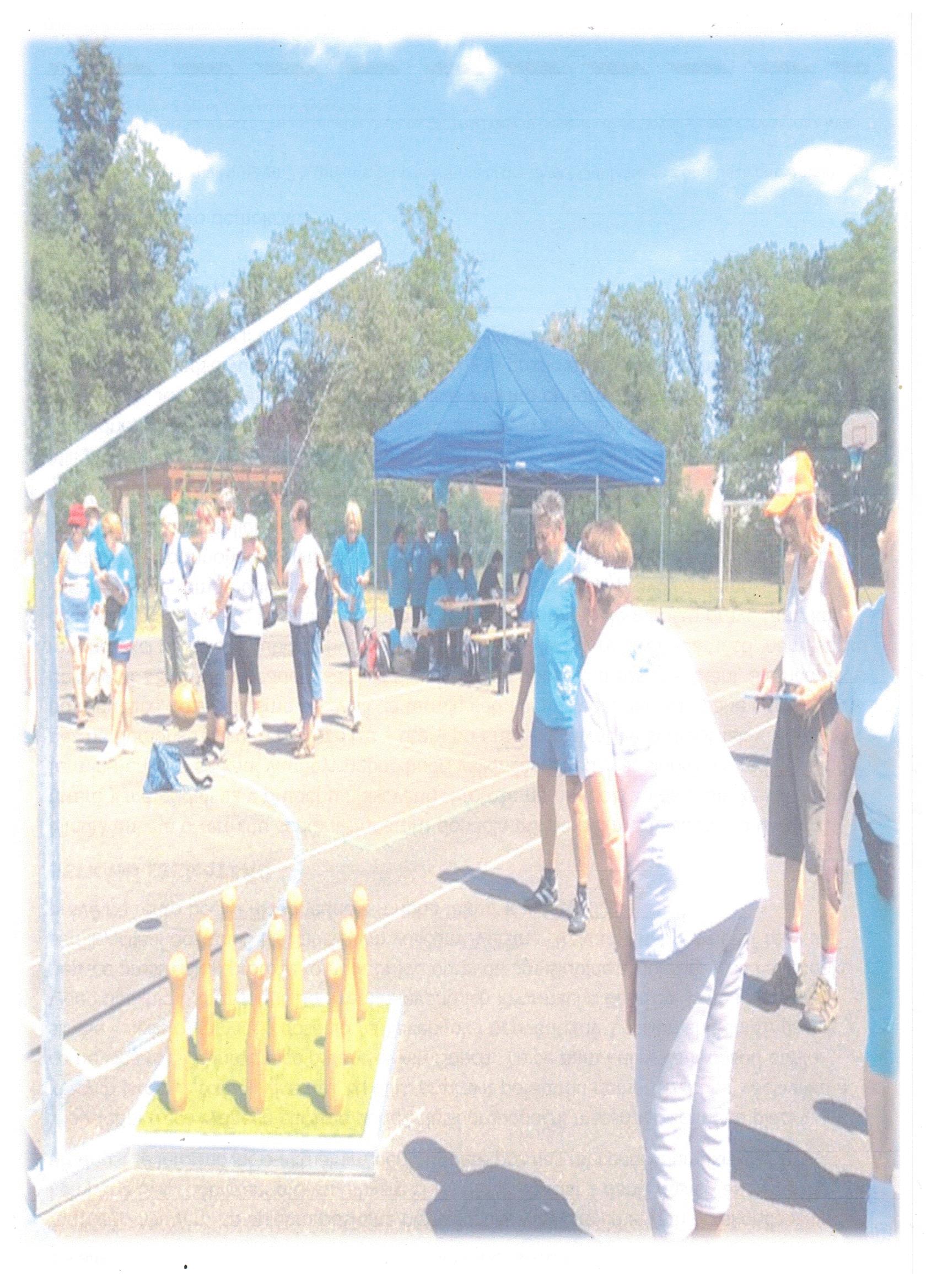 SENIORSKÉ HRY – BUĎ FITkteré se uskuteční v úterý 25. 9. 2018 v Hradeckých lesíchStart: 11:00 hod. na parkovišti u lesního hřbitova v MalšovicíchKategorie: 55 až 100 letVlastní hry proběhnou na Rytířském hradišti, občerstvení U Vlka Disciplíny:  křižovka – doplňovačka		 Molkky		 Kubb		 Disko-golf		 PetangDoprava: vlastní, od hl. nádraží HK linkou MHD  č. 9 k Lesnímu hřbitovu  -  odjezdy  9:23, 10:02, 10:37 Účastnický poplatek 20,- Kč za osobuPřihlášky:  písemné přihlášky na adresu, U Koruny 292   500 02 Hradec Králové, nebo e-mail: z.horcickova@seznam.czInformace podá Z. Hočičková – mob. 603 935 896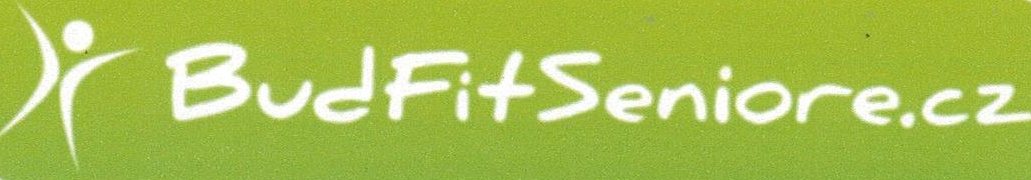 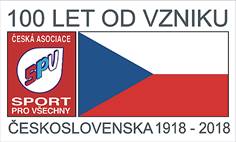 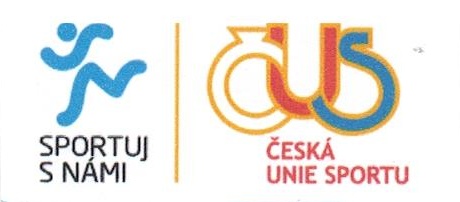 